FICHA DE INSCRIÇÃO (ANEXO I) – PROCESSO DE PRÉ-SELEÇÃOPROGRAMA DE INTERCÂMBIO INTERNACIONAL REMOTO“INTERNATIONAL VIRTUAL CAMPUS” 2º semestre/2023- VAGAS REMANESCENTES - EDITAL  ARII  n. 11/2023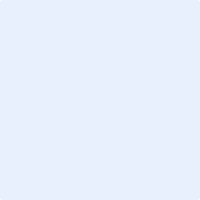 Nome completo:      Data de Nascimento (dd/mm/aaaa):       RA:          Curso: 	Turno: MAT      VESP     NOT     Integral (MAT/VESP)      Integral (VESP/NOT)Período: º semestre      Média acadêmica: Celular:    E-mail:       Já participou de intercâmbio internacional?    Sim          NãoFaz ou fez Iniciação Científica? Sim, finalizarei minha IC no 1º sem/2023. Sim, concluí minha IC antes de 2023. Não, apresentei projeto para o edital PIBIC (ago/23 a jul/24). Não, pretendo apresentar projeto após finalização do intercâmbio. Não pretendo realizar IC.Bolsa na PUC-SP: ProUni      Pindorama      Bolsa Mérito Filantrópica      Fundasp 100%Fundasp 50%    Acordo Interno   Outra:       Não possuo bolsa de estudos na PUC-SP
Indique a modalidade de intercâmbio de sua preferência: Intercâmbio remoto (cursar apenas disciplinas do IVC) Intercâmbio híbrido sem mobilidade (cursar disciplinas da PUC-SP + disciplinas do IVC)Indique o(s) idioma(s) em que pretende cursar as disciplinas do IVC: Apenas em inglês Apenas em espanhol Em inglês e em espanhol   Declaro que cumpro os requisitos do Edital ARII n. 11/2023 referente ao processo de pré-seleção do Programa de Intercâmbio Internacional Remoto – “International Virtual Campus” - 2º semestre/2023 – Vagas remanescentes e que estou de acordo com seu conteúdo e ciente de que minha participação no referido processo está condicionada à apresentação dos documentos exigidos no referido Edital e ao cumprimento dos requisitos. São Paulo,  . 	______________________
              assinatura